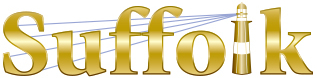 County Community College
Michael J. Grant Campus Academic AssemblyResolution 2018-02 [01]In Support of Accommodations for Military AbsencesWHEREAS SUNY Colleges and Universities have adopted various attendance policies; andWHEREAS professors, lecturers, and instructors typically have attendance policies detailed on their syllabi in which the definitions of excused and unexcused absences are explained, including information about when excessive excused absences may not be able to be fully accommodated due to the parameters of the course; andWHEREAS attendance policies apply to all students, including students within the United States Military community, who are held to the same standards as other students relative to classroom attendance policies; andWHEREAS currently, attendance at United States Military drills and training sessions while concurrently enrolled at a SUNY institution, and being absent from courses are not explicitly accommodated excuses, and as a result, many students within the United States Military community must either miss mandatory training and drills, or accept unexcused absences which have a likely deleterious effect on the student’s achievement in the class; andWHEREAS SUNY has recently placed an increased emphasis on student completion; andWHEREAS The State of New York has passed the New York State Patriot Plan2 which entitles United States Military students to request a leave of absence for periods of United States Military service that preserves their educational status and financial resources.WHEREAS the Student Assembly passed the United States Military Affairs and Rules Committees resolution 1617-SC02; andWHEREAS the University Faculty Senate passed the resolution Attendance Policy for Accommodation for Military Drills and Training in October 21, 2017;WHEREAS the Faculty Council on Community Colleges passed the resolution ASA2: 2017 – 2018  in Support of Accommodations for Military Absences on November 4, 2017THEREFORE, BE IT RESOLVED that the Grant Campus Academic Assembly endorses and supports the UFS Resolution and SUNY Student Assembly resolution on Attendance Policy for Accommodations for Military Drills and Training; andBE IT RESOLVED that the Grant Campus Academic Assembly requests that SUNY Chancellor and Board of Trustees adopt a policy that calls for United States Military obligations, including drills and trainings, be treated as excused absences according to campus policies; andBE IT RESOLVED that the Grant Campus Academic Assembly encourages SUNY to adopt a policy that any United States Military obligation that cannot be fully accommodated due to the nature of a course or the length of obligation be eligible for a non-penalizing United States Military withdrawal from at least that course, preserving their educational status and financial resources.BACKGROUNDThe FCCC Academic and Student Affairs Committee overwhelmingly supports the spirit of the Student Assembly United States Military Affairs and Rules Committees resolution 1617-SC02 brought forward to the SUNY Student Assembly and to the attention of the University Faculty Senate. The Academic and Student Affairs Committee agrees that support of the United States Military community is required. We believe that an adjustment in attendance policies to accommodate students within the United States Military community is immediately needed. However, we realize that some lengths of absence cannot be accommodated and therefore also suggest that a non-penalizing United States Military withdrawal policy be enacted and that both of these be extended to include drills and training.1. Many SUNY students are United States Military, to include Active, Reserve, Guard, andIndividual Ready Reserve, many of which must attend various drills and training.2. New York Patriot Plan III. Education Benefits. Educational Leave of Absence to PerformUnited States Military Duty. 26 March 2016. [accessed 5 October 2017] https://dmna.ny.gov/benefits/patriot/3. SUNY Student Assembly. Resolution 1617-SC02 “Attendance Policy Accommodation for4. Veteran Drills and Training” http://sunysa.org/wp-content/uploads/2014/11/1617-SC02-Attendence-Policy-Accomodation-for-Veteran-Drills-and-Training.pdfApproved [47-1-1] on February 20, 2018 